A1- Anabilim Dalı öğretim üyelerince bölümde bir dönemde verilen ders sayısı (Bir ders gruplara bölünerek verilse de bir ders olarak katılacaktır.)A2- Derslere kayıtlı öğrenci sayılarının toplamıB1- Anabilim dalı öğretim üyelerince o üniversitede bir dönemde bölüm dışında diğer bölümlere verilen servis dersleri sayısıB2- B1 deki derslere kayıtlı öğrenci sayısıC- Bir dönemde bu anabilim dalında verilen toplam lisansüstü ders sayısıD1- Bölümde kayıtlı yüksek lisans öğrenci sayısıD2- bir önceki dönem mezun sayısıE1- Bölümde kayıtlı doktora öğrenci sayısı 														Bölüm YetkilisiE2- bir önceki dönem mezun sayısı														İmzaNot 1: Tek anabilim dalı bulunan bölümlerde tek anabilim dalına dönüşmeden önceki anabilim dalı olarak ele alınacaktır. Not 2: Bölümün ilgili anabilim dalının araştırma faaliyetleri gerekli görülürse eklenir. * Bölüme kayıtlı hazırlık sınıfı hariç lisans öğrenci sayısıdır. Derslere kayıtlı öğrenci sayılarının toplamı değildir.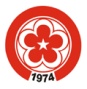 SİVAS CUMHURİYET ÜNİVERSİTESİECZACILIK FAKÜLTESİKadro Talep Eden BirimKadro Talep Eden BirimTalep Edilen Kadro AdediTalep Edilen Kadro AdediTalep Edilen Kadro AdediTalep Edilen Kadro AdediÖğretim Elemanı SayısıÖğretim Elemanı SayısıÖğretim Elemanı SayısıÖğretim Elemanı SayısıÖğretim Elemanı SayısıÖğretim Elemanı SayısıÖğretim Elemanı SayısıÖğretim Elemanı SayısıÖğretim Elemanı SayısıÖğretim Elemanı Sayısı(3)(3/1)İkinci Öğretim Hariçİkinci Öğretim Hariçİkinci Öğretim Hariçİkinci Öğretim Hariçİkinci Öğretim Hariçİkinci Öğretim HariçCD1-D2E1-E2(D1+E1)/(2)(D2+E2)/(2)Kadro Talep Eden BirimKadro Talep Eden BirimTalep Edilen Kadro AdediTalep Edilen Kadro AdediTalep Edilen Kadro AdediTalep Edilen Kadro AdediÖğretim Elemanı SayısıÖğretim Elemanı SayısıÖğretim Elemanı SayısıÖğretim Elemanı SayısıÖğretim Elemanı SayısıÖğretim Elemanı SayısıÖğretim Elemanı SayısıÖğretim Elemanı SayısıÖğretim Elemanı SayısıÖğretim Elemanı SayısıBölümde Kayıtlı Öğrenci Sayısı*Bölümde Kayıtlı Öğrenci Sayısı / Öğretim Üyesi Sayısıİkinci Öğretim Hariçİkinci Öğretim Hariçİkinci Öğretim Hariçİkinci Öğretim Hariçİkinci Öğretim Hariçİkinci Öğretim HariçCD1-D2E1-E2(D1+E1)/(2)(D2+E2)/(2)Kadro Talep Eden BirimKadro Talep Eden BirimTalep Edilen Kadro AdediTalep Edilen Kadro AdediTalep Edilen Kadro AdediTalep Edilen Kadro AdediBölümBölümBölümBölümBölümAnabilim DalıAnabilim DalıAnabilim DalıAnabilim DalıAnabilim DalıBölümde Kayıtlı Öğrenci Sayısı*Bölümde Kayıtlı Öğrenci Sayısı / Öğretim Üyesi SayısıA1-A2A1/(2)A2-(2)B1-B2B1/(2)B2/(2)CD1-D2E1-E2(D1+E1)/(2)(D2+E2)/(2)BölümAnabilim DalıProfesörDoçent  Yrd.Doç.  Öğr.Gör.  Profesör  Doçent  Yrd.Doç.  Toplam (1)  Öğr.Görevlisi  Profesör  Doçent  Yrdı.Doç.  Toplam (2)  Öğr.GörevlisiBölümde Kayıtlı Öğrenci Sayısı*Bölümde Kayıtlı Öğrenci Sayısı / Öğretim Üyesi SayısıA1-A2A1/(2)A2-(2)B1-B2B1/(2)B2/(2)CD1-D2E1-E2(D1+E1)/(2)(D2+E2)/(2)